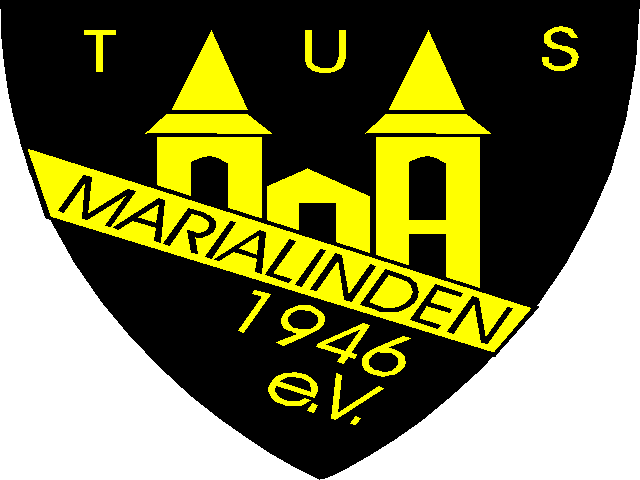 Anlage 3: Hygienekonzept für die Duschen und KabinenIn den Umkleiden und Duschräumen (2):Die Umkleiden wurden nummeriert und es dürfen sich nur begrenzt Personen darin aufhalten, damit die offiziell geltenden Mindestabstandsregeln von 1,5 Metern eingehalten werden.In Umkleide 1 dürfen sich nur 10 Personen zur selben Zeit aufhalten und müssen auf den ausgewiesenen Plätzen Platz nehmen.In Umkleide 2 dürfen sich nur 5 Personen zur selben Zeit aufhalten und müssen auf den ausgewiesenen Plätzen Platz nehmen.In Umkleide 3 dürfen sich nur 4 Personen zur selben Zeit aufhalten und müssen auf den ausgewiesenen Plätzen Platz nehmen.In den Duschen, die zu den Kabinen angrenzen, dürfen jeweils nur 3 Personen zur selben Zeit unter den ausgewiesenen Duschköpfen duschen. Zudem dürfen die Duschköpfe nicht mehr verstellt werden.Beim Betreten der Räumlichkeiten ist der Mindestabstand von 1,5 Metern einzuhalten oder eine Mund-Nase- Bedeckung zu tragen.Des Weiteren gelten die bekannten Hygienemaßnahmen im Rahmen der Corona-Pandemie.Aus diesen Gründen bitten wir die Spieler*innen sich zügig zu duschen, damit alle zeitnah die Kabinen nutzen können.Vor den Umkleiden und dem Vereinsheim:Hier gelten die bekannten Abstands- und Hygienemaßnahmen, die im Rahmen der Corona-Pandemie getroffen wurden.Es dürfen Gruppen aus 10 Personen ohne Mindestabstand, wie in jedem öffentlichen Raum, zusammensitzen. Wenn mehr als 10 Personen sich an diesem Platz aufhalten, müssen Personen, die nicht zur 10er-Gruppe gehören, den Mindestabstand von 1,5 Metern zu jeder Person einhalten.Die Bildung von mehreren 10er-Gruppen ist möglich. Diese müssen dann aber einen Mindestabstand von 3 Metern untereinander einhalten und den Abstand auch zu anderen Personen, die keiner 10er-Gruppe angehören, gewährleisten.